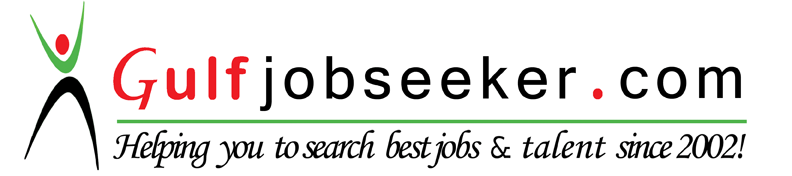 Contact HR Consultant for CV No: 2045268E-mail: response@gulfjobseekers.comWebsite: http://www.gulfjobseeker.com/employer/cvdatabasepaid.php Sara Hanna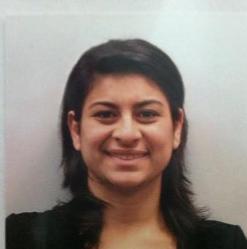 September 26, 1986: MarriedAmerican Citizen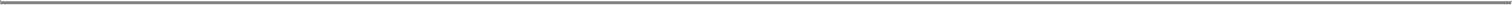 Executive Summary:Starting work at a very young age has enabled me to gain diversified experience, with specific emphasis on the needs and requirements of the educational field, and the mental health field. Combining both my education in the field of Psychology, and my experience in dealing with adolescents through my work in schools, has provided me with a balance that is relevant and unique. Understanding adolescents’ psyche, needs, and goals, and my expertise in identifying the best educational opportunities provides my students with prospects of a solid future. I feel very confident about coupling my abilities, skills, and experience, with my formal education, to pursue a career solely devoted to enhancing higher education and mental health for adolescents.Education:Bachelor of Arts, Psychology, California State Polytechnic University, Pomona, CA, 2009Masters in Counseling Psychology, Argosy University, Costa Mesa, CA, 2012Creating School-wide forms for the counseling departmentweekly lessons for each grade about ethical values and moralsAiding teachers in coping with the culture difference with studentsGiving classroom strategies with any behavioral issues within the classroomHelping children to express how they feel (Grade 1-5)Planning school-wide activities for awarenessListen to students’ concerns about academic, emotional and social problems.Help students process their problems and plan for future.Mediate conflict between studentsImprove parent/teacher relationshipsAssist with college applications, and scholarshipsFacilitate prevention programsOrganize peer counselingRefer students to psychologists and other mental health resourcesWork with teachers on classroom managementCounseling and coaching students through various methods toperform their best academicallyDisseminating of scholarship information, and supplying school to career guidance, for the preparation of students for higher education and career optionsInterpreting standardized test scores, and developing guidance curriculum accordinglyCounseling students for personal issuesSupplying admission requirements for colleges and training programs, and otherwise helping students with graduation preparednessPlanning and executing career fairs and volunteer internshipsPerforming marketing activities, event planning activities, orientation sessions, and facilitating conferencesMaintaining a strong working relationship with international universities to create scholarship, and off shore opportunities for the studentsCoordinating the full counseling and psychotherapy educational training programHandling all student advisory affairsPerforming individual Counseling sessions, for general adult health, and teens and adolescentsDelivering the educational training program’s through hands on application and classroom tutoringPerforming other administrative duties, including database maintenance, recruitment and selection of potential program instructors, and public relations activities, as neededMiddle & High School Counselor/ Child Protection Officer/ High School Psychology TeacherAbu Dhabi Private International School	August 2012- December 2013Responsibilities Include:Observing the children/teens in their classrooms to monitor behaviorCounseling adolescents starting from grade 5 till grade 12Performing crisis intervention when neededRunning support social skills groupsoverseeing the child protection program school-wide.Assisting with implementation of the patients’ treatment plansAdvocating on behalf of the patient for the purpose of creating, obtaining, or brokering required patient resourcesPreparing and maintaining the monthly patients’ status reportsProviding and coordinating family visits/clinical passes and therapy as needed2Developing various communication plans to address patients’ educational needs, enhance motor skills, and diagnosed disordersOrganizing and coordinating discharge/aftercare planning and referralsManaging and coordinating the activities of the young youth after school programDeveloping a schedule of activities for physical, intellectual, academic advancementSupervising the monthly recreational activities for four groups of youth; while maintaining the flow of the calendar of activitiesAssisting the director in the operations of certain programs in the Santa Anna officeTranscribing therapist’s notes from Group Home sessionsLogging therapists’ hours, completing and organizing client and patient chartsPerforming basic clerical duties including data entry, and creating a system for organizing patient charts and program progressAccompanying life coaches and therapists on visits to adolescent and children’s’ group homes; visitation responsibilities include observing the different styles of therapyAiding in promoting open conversation during group sessions and addressing areas of concern in adolescents and children’s’ group sessionsTutoring and coaching children Pre-K-10th grade, to improve their math, reading and other academic skillsSupporting full-time directors by providing outstanding service to current and prospective members, through excellent customer care serviceAssisting in the creation of a positive and supportive environment3Professional Experience:Professional Experience:School Counselor/ Ethics InstructorSchool Counselor/ Ethics InstructorSchool Counselor/ Ethics InstructorSep 2016-PresentResponsibilities Include:Responsibilities Include:Responsibilities Include:School Counselor/ University CounselorSchool Counselor/ University CounselorSept 2015- June 2016British Columbia Canadian International School, Cairo, EgyptBritish Columbia Canadian International School, Cairo, EgyptResponsibilities Include:Responsibilities Include:Senior School Counselor/ High School University CounselorSenior School Counselor/ High School University CounselorSept 2014- August 2015Oasis International School, Zahraa El Maadi, Cairo, EgyptOasis International School, Zahraa El Maadi, Cairo, EgyptResponsibilities Include:Responsibilities Include:Training Coordinator/ Child & Adolescent CounselorTraining Coordinator/ Child & Adolescent CounselorDecember 2013-August 2014Psychealth: Psychological Health Clinic, El Maadi, Cairo, EgyptPsychealth: Psychological Health Clinic, El Maadi, Cairo, EgyptResponsibilities Include:Responsibilities Include:Social Work Assistant/ CounselorSocial Work Assistant/ CounselorFeb, 2010- June, 2010La Casa Rehabilitation Hospital, Long Beach, CALa Casa Rehabilitation Hospital, Long Beach, CAResponsibilities Included:Responsibilities Included:After school coachAfter school coachSept, 2009- Feb, 2010CampFire USA, Orange, CACampFire USA, Orange, CAResponsibilities included:Responsibilities included:Director’s AssistantDirector’s AssistantJune, 2008 – Aug., 2008South Coast Children’s’ Society, Santa Anna, CASouth Coast Children’s’ Society, Santa Anna, CAResponsibilities included:Responsibilities included:Mental Health InternMental Health InternJune, 2008 – Aug, 2008South Coast Children’s’ Society Santa Anna, CASouth Coast Children’s’ Society Santa Anna, CAResponsibilities included:Responsibilities included:Advantage CoachAdvantage CoachDec, 2006 – June, 2007Score Educational Center, Placentia, CAScore Educational Center, Placentia, CAResponsibilities included:Responsibilities included:References:References:Patricia Aleman, School Psychologist, Abu Dhabi International SchoolPatricia Aleman, School Psychologist, Abu Dhabi International SchoolPatricia Aleman, School Psychologist, Abu Dhabi International School971 (56) 229-7458Robert Long, Superintendent, BCCISRobert Long, Superintendent, BCCISbelong53@gmail.comKate Russell, Vice Principal, BCCISKate Russell, Vice Principal, BCCISk.russell@bccis.caNicola Al Mazrouei, Deaupty Head, Ajyal International SchoolNicola Al Mazrouei, Deaupty Head, Ajyal International Schoolnicola.almazrouei@ajyalfalah.sch.aenicola.almazrouei@ajyalfalah.sch.ae